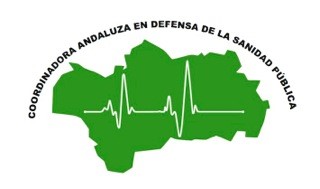 Privatizaciones expressNueva decisión política relevante de la Consejería de Salud de la Junta de Andalucía, en la misma dirección que todas las previas: las privatizaciones como estrategia global y el empleo de financiaciones millonarias para concertar siempre con grandes empresas privadas sanitarias en lugar de invertir en la recuperación de plantillas y recursos materiales de la sanidad pública andaluza.La gestión de la pandemia ha posibilitado de nuevo grandes conciertos, por un lado con Vithas una de las multinacionales sanitarias más potentes y por otro lado con la Empresa Pascual, la más potente de Andalucía. Además con el agravante de que esta última empresa ha sido condenada por cobro ilícito de prestaciones que no llevó a cabo. No pasa nada, “la confianza de la Junta de Andalucía con esta empresa es infinita”.Además en esta ocasión, como ha ocurrido en otras anteriores, estas contrataciones se han realizado sin concursos públicos y nos hemos enterado por algún medio de comunicación. Es decir, ha habido oscurantismo y desinformación. Se hace pública cuando los hechos ya se han llevado a cabo. Es este proceder legal?? Lo vamos a consultar.Insistimos en nuestras críticas de que la Junta de Andalucía pretende desmantelar el Sistema Sanitario Público Andaluz. Para conseguir este propósito es necesario el deterioro previo de lo público, lo que han conseguido sobradamente. Una vez debilitado, no hay más que privatizar como alternativa, empequeñecer paulatinamente lo público, sin que la población lo aprecie, y lucrar y engrandecer lo privado, que es el modelo que el Partido Popular ha desarrollado en las Comunidades Autónomas en las que ha gobernado con mayorías absolutas.No vemos debate político suficiente con estos hechos contrastados, la actividad sindical está por otras labores, por lo que sólo la movilización masiva ciudadana podrá contener esta inercia. Si lo permitimos, no podremos quejarnos cuando tengamos que copagar, cuando existan atenciones sanitarias de primera clase o de segunda y cuando existan plantas hospitalarias de lujo y para el populacho.Te llamamos a la participación en las Mareas Blancas Andaluzas, para transmitir al gobierno andaluz que no nos vamos a rendir y que no nos están engañando, aunque lo intentan.Salud.							25 Abril de 2021					COORDINADORA ANDALUZA DE MAREAS BLANCAS 